UWAGA! Wykonaj tylko te zadania, które są przypisane dla Twojej klasyData 06.04.2020Imię i nazwisko nauczycielaAnna MikuśTemat zajęć Owodniowce. Zjawisko półprzepuszczalności błony komórkowej 
i zjawisko osmozy. Praca z mapą – Wyspa Wielkanocna. Energia 
i ruch.Cele lekcji- przypomnę sobie owodniowce; 
- przeanalizuję zjawisko półprzepuszczalności błony komórkowej na podstawie analizy wyników doświadczenia z jajkiem i octem (w tym zjawisko osmozy); 
- przypomnę sobie zagadnienia związane z energią i ruchem atomów; 
-odszukam na mapie wskazany obiekt geograficzny i określę jego położenie. NaCoBeZu: 
- na co należy zwrócić uwagę?
- co jest najważniejsze?
- co należy zapamiętać?Podczas zajęć zwróć uwagę na rolę błon płodowych w rozwoju zarodka gadów. Ponadto postaraj się zapamiętać, że gady to pierwsze owodniowce. W ramach analizy mapy świata, odszukaj Wyspę Wielkanocną na podstawie wiadomości, 
że należy do konkretnego państwa. W ostatnim zadaniu zapamiętaj temperaturę topnienia i wrzenia wody. Zwróć uwagę, jak zmienia się temperatura wrzenia w górach, gdzie ciśnienie atmosferyczne ulega zmianom – jest niższe niż 
na poziomie morza. DziałTEMATYKA ZAJĘĆZadania dla klasybiologiaZadanie 2 (w poprzednim tygodniu było zadanie 1).
Przypomnij sobie budowę jaja gadów, które jako pierwsze w toku ewolucji wytworzyły błony płodowe (są owodniowcami). Odszukaj nazwy tych błon i określ ich zadania. Odpowiedzi umieść w „jaju informacyjnym” .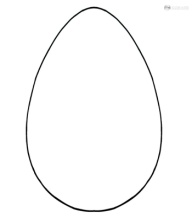 6 7,8 geografia  Zadanie 2. Odszukaj na mapie Wyspę Wielkanocną (należącą do Chile), dowiedz się, 
z czego jest znana oraz spróbuj określić jej położenie na mapie świata. Odpowiedź: Wyspa Wielkanocna znana jest z …………………………….Położona jest na Oceanie  …………………………………….6,7,8chemiaZadanie 2.Dla chętnych: Wykonaj doświadczenie „Jajko w occie”. W tym celu potrzebujesz: surowego jajka, słoika z przykrywką i octu. Jajko umieść w słoiku 
z octem, a następnie zakręć słoik. Przeprowadź obserwację (po 72 godzinach) i spróbuj odpowiedzieć na pytania: Co stało się ze skorupką jajka? Czy rozmiary jajka uległy zmianie? Czy wygląd jajka przed  i po włożeniu go do octu uległ zmianie?Skorupka jajka jest zbudowana z węglanu wapnia. W trakcie  doświadczenia (pod wpływem działania octu, wydzielał się gaz. 
Czy potrafisz odpowiedzieć – jaki? Widoczny był w postaci małych pęcherzyków na powierzchni skorupki jajka. Odpowiedź: ………………………………………………………..7,8fizykaZadanie 2.Temperatura i ruchCiała w rożnych stanach skupienia (ciało stałe, ciekłe i gazowe) złożone są z cząsteczek i pozostających w ruchu atomów. Kiedy się je podgrzewa, dostarcza się im energii, czego skutkiem jest przyspieszenie tego ruchu. Ciekawostki: temperatura we wnętrzu Słońca wynosi 14 000 000 °C; najniższa temperatura na Ziemi: -89 °C. (źródło: „Świat przyrody i nauki” – Christian Bouchardy, Robert Pince, Wyd. Zielona Sowa)Odpowiedz na pytania:Jaka temperatura odpowiada topnieniu lodu?Jaka jest temperatura wrzenia wody przy normalnym ciśnieniu?Jaka jest temperatura wrzenia wody w górach (gdzie ulega zmianie ciśnienie atmosferyczne)?7,8Zadania/ ćwiczeniaUwaga! 
Po dzisiejszych zajęciach nie musisz niczego przesyłać do nauczyciela. 
Sprawdź tylko, czy oddałaś/ oddałeś do sprawdzenia zadanie z poprzedniego tematu. W razie trudności napisz do mnie w e-dzienniku lub na podany adres: anna.mikus@kliniska.edu.plEwaluacja własnej pracy
SAMOOCENA: gdybyś miała/miał ocenić dziś swoją pracę pod względem zaangażowania, to jaka by to była ocena w skali 1 do 6?UWAGI Czas na wykonanie zadań: 06.04.2020 – 08.04.2020  lub     po przerwie świątecznej (według uznania). 
Podczas przerwy świątecznej koniecznie ODPOCZYWAMY!Życzę miłej pracy!